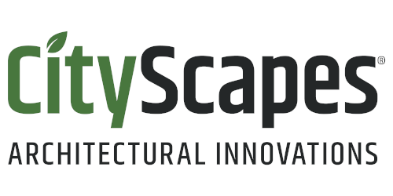 SECTION 02860 (32 35 00)SITE SCREENING DEVICESDisplay hidden notes to specifier. (Don't know how? Click Here)Copyright 2023 ARCAT, Inc. - All rights reserved** NOTE TO SPECIFIER **  CityScapes International Inc.; Screens and EnclosuresThis section is based on the products of CityScapes International Inc., which is located at:4200 Lyman Ct.Hilliard, OH 43026Toll Free:  877-SCREENSPhone:  614-850-2549Email:  Contact@cityscapesinc.com.Web:  https://cityscapesinc.com/[Click Here] for additional information.CityScapes®, Inc. products stand out by blending in. Offering premier architectural solutions to discreetly conceal dumpsters, HVAC units and other necessities that its owners, occupants and neighbors would prefer not to see, CityScapes designs, develops and manufactures code-compliant, customizable architectural solutions that beautify exteriors and keep buildings compliant, safe and beautiful. Each high-end solution is thoughtfully engineered to meld seamlessly into the building's unique design, meeting the specific needs of each project.

Founded in Columbus, Ohio, in 1997, CityScapes continues to operate and manufacture within the United States. Its flagship product Envisor® has remained the top choice for HVAC screening products among architects, building owners and contractors for over twenty-five years. CityScapes pioneered the concept of screening a rooftop HVAC unit without penetrating the roof with its innovative Envisor product, proven to be the preferred alternative to parapet walls. The development of Envisor led to the discovery of the need for customizable architectural solutions. Today, the company produces over a half-dozen core products. If an available product does not match a building's needs, internal designers work closely with customers to design, create and produce the necessary solution.

Through its original equipment manufacturing plant located in Columbus, Ohio, CityScapes controls end-to-end production and has the capabilities to complete custom fabrications domestically. The company manages design, project management, manufacturing and installation to ensure high-quality products are versatile, consistent and virtually maintenance-free.

With its expertise and support from start to finish, CityScapes offers next level responsiveness, creativity and collaboration to its architects, designers, contractors and building owners to better screen, protect or enhance the look of a building. Clients work with a dedicated project manager and benefit from this single point of contact throughout the entirety of the process. Coordination of every aspect including design, engineering, manufacturing, delivery and installation is managed internally. Once a product is shipped, a network of specialized installers is available throughout the United States to install it on-site.

CityScapes sustains its continued growth by answering the question, “how can we meet a customer's challenge better today than we did yesterday?" Each customized architectural solution the company produces fills a market void. Its diverse client portfolio and national coverage gives the company the experience and knowledge to expand its product library and refine its approach to improving the appearance and functionality of all types of buildings and customer needs.

Signature Products IncludeEnvisor® Rooftop Screens
Covrit® Dumpster Enclosures and Walls and Gates
ToughGate™  Doors & GatesMegaGate™Eclipse™ Privacy Screens
NatureScreen® Trellis Systems
Planx® Planters
Sanctum Cabanas
Architectural Canopies
Architectural Signage

CityScapes by the Numbers25+ years of white glove serviceDistribution and installation across all 50 states and Canada130 dedicated employees200,000 square foot manufacturing center in Columbus, OhioGENERALSECTION INCLUDES** NOTE TO SPECIFIER **  Delete items below not required for project.Pre-Formed Panels: For screening or buffering trash enclosures, utility areas, privacy areas, mechanical units, etc.Plankwall PVC (Polyvinyl Chloride).PlankArt PVC planks with printed contentPowder coated metal.Painted metal.Insulated metal.Natural wood.Composite plank.NatureScreen trellis.Aluminum Support Framing: For direct attachment of screen support columns to/into concrete pads, piers, or footings provided by others.Operable gates for access through screens.Not Included in This Specification:Touch-up painting required for scratches and screw heads.Field painting of prime painted screensRELATED SECTIONS** NOTE TO SPECIFIER ** Delete any sections below not relevant to this project; add others as required.Section 01230 -  Alternates. For direction regarding bidding of screens as alternates.REFERENCES** NOTE TO SPECIFIER **  Delete references from the list below that are not actually required by the text of the edited section.American Society for Testing and Materials (ASTM): ASTM B 221 - Aluminum and Aluminum Alloy Extruded Bars, Rods, Wire Profiles, and Tubes.The Aluminum Association, Inc. (AA):AA ADM-1516166 - Aluminum Design ManualAmerican Society of Civil Engineers (ASCE):ASCE 7-18 - Minimum Design Loads for Buildings and Other Structures.SUBMITTALSSubmit under provisions of Section 01300.Product Data:Manufacturer's data sheets on each product to be used.Preparation instructions and recommendations.Storage and handling requirements and recommendations.Typical installation methods.Sufficient data and detail to indicate compliance with these specifications.** NOTE TO SPECIFIER **  Delete if not applicable to product type.Verification Samples:  Two representative units of each panel type.Color Selection:  Submit paint chart with full range of colors available for Architect's selection. Custom color samples available upon purchaseShop Drawings:  Indicate layout heights, component connection details, and details of interface with adjacent construction.Certification:  Manufacturer's Certificate of Compliance certifying that panels supplied meet or exceed requirements specified.Closeout Submittals:  Warranty documents, issued and executed by manufacturer, countersigned by Contractor.QUALITY ASSURANCEManufacturer Qualifications:  Company specializing in manufacturing products specified in this section with a minimum one years documented experience.Installer Qualifications:  Company specializing in performing Work of this section with minimum two years documented experience with projects of similar scope and complexity.Source Limitations:  Provide each type of product from a single manufacturing source to ensure uniformity.** NOTE TO SPECIFIER **  Include mock-up if the project size or quality warrant the expense. The following is one example of how a mock-up on might be specified. When deciding on the extent of the mock-up, consider all the major different types of work on the project.Mock-Up:  Construct a mock-up with actual materials in sufficient time for Architect’s review and to not delay construction progress.  Locate mock-up as acceptable to Architect and provide temporary foundations and support.Intent of mock-up is to demonstrate quality of workmanship and visual appearance.If mock-up is not acceptable, rebuild mock-up until satisfactory results are achieved.Retain mock-up during construction as a standard for comparison with completed work. Do not alter or remove mock-up until work is completed or removal is authorized.PRE-INSTALLATION CONFERENCEConvene a conference approximately two weeks before scheduled commencement of the Work.  Attendees shall include Architect, Contractor and trades involved.  Agenda shall include schedule, responsibilities, critical path items and approvals.Notify Architect four (4) calendar days in advance of scheduled meeting date.DELIVERY, STORAGE, AND HANDLINGDelivery: Deliver materials to site in manufacturer's original, unopened containers and packaging, with labels clearly indicating manufacturer and material.Storage and Handling: Protect materials and finishes during handling and installation to prevent damage.Protect from damage due to weather, excessive temperature, and construction operations.PROJECT CONDITIONSMaintain environmental conditions (temperature, humidity, and ventilation) within limits recommended by manufacturer for optimum results.  Do not install products under environmental conditions outside manufacturer's recommended limits.Field Measurements: Take measurements of supporting paving, footings, or piers. Indicate measurements on shop drawings fully documenting any field condition that may interfere with the screen system installation.COORDINATIONInstaller for work under this Section shall be responsible for coordination of panel and framing sizes and required options with the Contractor's requirements.Request information on sizes and options required from the Contractor.Submit shop drawings to the Contractor and obtain written approval of shop drawing from the Contractor prior to fabrication.Confirm size, type, and location of supporting construction as adequate to resist column supports.WARRANTYIf any part of the screen system fails because of a manufacturing defect within 1 to 5 years from the date of substantial completion, the manufacturer will furnish the required replacement parts without charge. Any local transportation, related service labor, or diagnostic call charges are not included.PRODUCTSMANUFACTURERSAcceptable Manufacturer: CityScapes International Inc., which is located at:  4200 Lyman Ct., Hilliard, OH 43026; Toll Free:  877-SCREENS; Phone:  614-850-2549; Email: contact@cityscapesinc.com; Web:  https://cityscapesinc.com/Basis of Design:  Covrit Gates and Screening System by CityScapes International Inc.** NOTE TO SPECIFIER ** Delete one of the following two paragraphs; coordinate with requirements of Division 1 section on product options and substitutions.Substitutions: Not permitted.Requests for substitutions will be considered in accordance with provisions of Section 01600.PERFORMANCE AND DESIGN REQUIREMENTSRegulatory Requirements: Comply with requirements of building authorities having jurisdiction in Project location.Design Criteria:  Manufacturer is responsible for the structural design of all materials, assembly, and attachments to resist snow, wind, suction and uplift loading at any point without damage or permanent set.Framing: Designed in accordance with the Aluminum Design Manual to resist the following loading: ASCE 7-18 - Minimum Design Loads for Buildings and Other Structures; American Society of Civil Engineers.MATERIALSPaneling:  Minimum Thickness:  0.050”** NOTE TO SPECIFIER **  Delete options not required.Plankwall, PVC (Polyvinyl Chloride).PlankArt PVC planks with printed contentAluminum Extruded Sheets:  Powder coated.Aluminum Extruded Shapes:  Powder coated.Aluminum Extruded Sheets:  Painted.Coated textured flat steel sheets with foam core.Natural Wood infillNatureScreen:  Galfan wire mesh in extruded aluminum frame.** NOTE TO SPECIFIER **  Delete if not required or delete gate options not  required.Operable Access Gates:  Minimum Panel thickness:  0.050”ToughGate:  Natural wood sheets.ToughGate:  Powder coated extruded Aluminum sheets.ToughGate:  Powder coated extruded Aluminum shapes.ToughGate:  Painted extruded Aluminum sheets.ToughGate:  PVC (Polyvinyl Chloride) sheets.MegaGate:  Natural wood sheets.MegaGate:  Powder coated extruded Aluminum sheets.MegaGate:  Powder coated extruded Aluminum shapes.MegaGate:  Painted extruded Aluminum sheets.MegaGate:  PVC (Polyvinyl Chloride) sheets.Framing: Aluminum Plate, Shapes and Bar: ASTM B221, alloy 6005-T5, 6061-T5 or 6063-T5.Threaded Fasteners: Screws, bolts, nut and washers to be Stainless Steel.Post Backer assembly fasteners shall be #10-16 stainless steel Self-Drilling screws.Provide lock washer or other locking device at all bolted connections.FABRICATIONFactory-Formed Panel Systems:  Continuous interlocking panel connections and indicated or necessary components.Form components true to shape, accurate in size, square and free from distortion or defects. Cut panels to precise lengths indicated on approved shop drawings.Fabricate products to the following configurations:** NOTE TO SPECIFIER **  Make selections below from manufacturer’s full available options. Panel styles and design can also be custom fabricated to customer’s preferences. Note that gates and doors can also be fabricated from cedar or redwood. Consult manufacturer for design options and finishes available.Panel Style:  Plankwall vertical.Panel Style:  Plankwall horizontal.Panel Style:  Planar Formed Aluminum Panel.Panel Style:  7.2 Perforated aluminum rib. Panel Style:  Metal louver.Panel Style:  7.2 aluminum rib.Panel Style:  Slatwall 4 inch.Panel Style:  Slatwall 6 inch.Panel Style:  Natural wood horizontal.Panel Style:  Natural wood vertical.Panel Style:  Natural stone attached to textured steel.Panel Style:  NatureScreen.Panel Style:  Ventilated Plankwall.Panel Style:  PlankART Printed Plankwall.Panel Style:  ______.ToughGate Gate Style:  Madison.ToughGate Gate Style:  Mission.ToughGate Gate Style:  Muir Woods.ToughGate Gate Style:  Augusta.ToughGate Gate Style:  Redondo.ToughGate Gate Style:  Sequoia. ToughGate Gate Style:  Flagstaff. ToughGate Gate Style:  Potomac. ToughGate Gate Style:  7.2 aluminum rib.ToughGate Gate Style:  Planar Formed aluminum panel.ToughGate Gate Style:  Perforated metal. ToughGate Gate Style:  Metal  louver.ToughGate Gate Style:  Slatwall 4 inch (102 mm).ToughGate Gate Style:  Slatwall 6 inch (152 mm).ToughGate Gate Style:  Natural wood.ToughGate Gate Style:  Custom.MegaGate Gate Style:  Madison. MegaGate Gate Style:  Mission.MegaGate Gate Style:  Muir Woods.MegaGate Gate Style:  Augusta.MegaGate Gate Style:  Redondo.MegaGate Gate Style:  Sequoia. MegaGate Gate Style:  Flagstaff. MegaGate Gate Style:  Potomac. MegaGate Gate Style:  7.2 aluminum rib.MegaGate Gate Style:  Planar Formed aluminum panel.MegaGate Gate Style:  Perforated metal.MegaGate Gate Style:  Metal louver.MegaGate Gate Style:  Slatwall 4 inch (102 mm).MegaGate Gate Style:  Slatwall 6 inch (152 mm).MegaGate Gate Style:  Natural wood.MegaGate Gate Style:  Custom.Panel Height: 6 ft (1829 mm).Panel Height:  7 ft (2134 mm).Panel Height:  8 ft (2438 mm).Panel Height:  Custom.Panel and Gate Height: 6 ft (1829 mm).Panel and Gate Height:  7 ft (2134 mm).Panel and Gate Height:  8 ft (2438 mm).Panel and Gate Height:  Custom.Gate Width:  40 inches (1016 mm).Gate Width:  63 inches (1600 mm).Gate Width:  75 inches (1905 mm).Gate Width:  ___ inches (___ mm).Column Cap Style:  Aluminum fitted cap.Column Cap Style:  Pyramid cap aluminum.Column Cap Style:  Pyramid Hip ASA resin.Column Cap Style:  Plateau Hip ASA resin.Column Cap Style:  Shallow Hip aluminum.Column Cap Style:  Shallow Hip aluminum with Lighting.Dumpster Layout:  11 x 11 ft (3353 x 3353 mm).Dumpster Layout:  11 x 11 ft (3353 x 3353 mm) Walk-in.Dumpster Layout:  11 x 11 ft (3353 x 3353 mm) ADA Walk-in.Dumpster Layout:  11 x 22 ft (3353 x 6706 mm).Dumpster Layout:  13 x 13 ft (3962 x 3962 mm).Dumpster Layout:  13 x 13 ft (3962 x 3962 mm) Walk-in.Dumpster Layout:  13 x 13 ft (3962 x 3962 mm) Walk-in.Dumpster Layout:  13 x 26 ft (3962 x 7925 mm).Dumpster Layout:  __ x __ ft (___ x ___ mm).Trim and Closures: Fabricated and finished with Manufacturer’s standard coating system, unless shown otherwise on drawings.Framing: Fabricate and assemble components in largest practical sizes, for delivery to the site.Construct corner assemblies to required shape with joints tightly fitted.Supply components required for anchorage of framing. Fabricate anchors and related components of material and finish as required, or as specifically noted.Gate Hardware: Provide manufacturer’s adjustable standard of size required to fit support pipe provided.** NOTE TO SPECIFIER **  Delete hinge options not required.Hinge Type:  Cradle.Hinge Type:  Hold open.Hinge Type:  Barrel. FINISHESAluminum Framing:  Mill finish.Panel Coating: Manufacturer's standard powder coating system, factory applied.** NOTE TO SPECIFIER **  Delete color option not required. Contact manufacturer for minimum order sizes for custom colors.Color:  Selected from full range of manufacturer's standard colors.Color:  Custom color paint as selected and approved by Architect.EXECUTIONEXAMINATIONInstaller's Examination: Examine conditions under which construction activities of this section are to be performed.Submit written notification to Architect and Screen manufacturer if such conditions are unacceptable.Beginning erection constitutes installer's acceptance of conditions.PREPARATIONClean surfaces thoroughly prior to installation.Prepare surfaces using the methods recommended by the manufacturer for achieving the best result for the substrate under the project conditions.INSTALLATIONInstall units in accordance with the manufacturer's instructions and approved shop drawings. Keep perimeter lines straight, plumb, and level. Provide brackets, anchors, and accessories necessary for complete installation.Fasten structural supports to/into paving, footings, or piers at spacing as indicated on approved shop drawings.Metal Separation: Where aluminum materials would contact dissimilar materials, insert rubber grommets at attachment points, thus eliminating where dissimilar metals would otherwise be in contact.Do not cut or abrade finishes which cannot be restored. Return items with such finishes to shop for required alterations.ERECTION TOLERANCESMaximum misalignment from true position: 1/4 inch (6 mm).CLEANING AND PROTECTIONRemove all protective masking from material immediately after installation.Protection:Ensure that finishes and structure of installed systems are not damaged by subsequent construction activities.If minor damage to finishes occurs, repair damage in accordance with manufacturer's recommendations; provide replacement components if repaired finishes are unacceptable to Architect.Prior to Substantial Completion: Remove dust or other foreign matter from component surfaces; clean finishes in accordance with manufacturer's instructions.Clean units in accordance with the manufacturer's instructions.END OF SECTION